The following is the list of follow up actions for the TSB Director's Ad hoc Group on Standards Education, as agreed at the 2nd meeting that took place in Kyoto, 25 April 2013. This document replaces document 13 “Revised Action Plan” (AHG-SE-013).___________________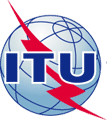 INTERNATIONAL TELECOMMUNICATION UNIONINTERNATIONAL TELECOMMUNICATION UNIONINTERNATIONAL TELECOMMUNICATION UNIONINTERNATIONAL TELECOMMUNICATION UNIONSE–014TELECOMMUNICATION
STANDARDIZATION SECTORTSB DIRECTOR'S AD HOC GROUPTELECOMMUNICATION
STANDARDIZATION SECTORTSB DIRECTOR'S AD HOC GROUPTELECOMMUNICATION
STANDARDIZATION SECTORTSB DIRECTOR'S AD HOC GROUPMay 2014May 2014TELECOMMUNICATION
STANDARDIZATION SECTORTSB DIRECTOR'S AD HOC GROUPTELECOMMUNICATION
STANDARDIZATION SECTORTSB DIRECTOR'S AD HOC GROUPTELECOMMUNICATION
STANDARDIZATION SECTORTSB DIRECTOR'S AD HOC GROUPEnglish onlyOriginal: EnglishEnglish onlyOriginal: EnglishSubject:Subject:Standards Education AHG – Document 014Standards Education AHG – Document 014Standards Education AHG – Document 014Standards Education AHG – Document 014Standards Education AHG – Document 014Standards Education AHG – Document 014Source:Source:TSBTSBTSBTSBTitle:Title:Standards Education AHG action plan (position of 2014-05-13)Standards Education AHG action plan (position of 2014-05-13)Standards Education AHG action plan (position of 2014-05-13)Standards Education AHG action plan (position of 2014-05-13)ReferenceActionsLead person(s)Status1306-01Promote the AHG-SE and its activities among ITU contacts, including academia members; through ITU social media, regular press releases and news logs; and through papers published in magazines and other publications, as well as through the new Journal of ICT Standardisation (published by River Publishers).Alessia Magliarditi (TSB) Anand R. Prasad (NEC, Japan, Editor-in-chief of Journal of ICT Standardisation)Regular emails are sent to ITU relevant contacts, including academia members. UNECE Education on Standardization – “Useful links” sectionThe following articles/news logs have been published:Journal of ICT Standardization – article, Feb 2014  ITU NEWS – article, Dec 2013Collaborate with ITU–T to advance standards education worldwide! ITU-GISFI-DS-CTIF Standards Education Workshop - News log, Oct 2012Standards education group established News log, Aug 2012ITU Sec Gen invited all academic members to participate in the work of the AHG-SE - October 20121306-02Promote the importance of international standards Alessia Magliarditi (TSB) Ongoing activity: see the ITU-T activities, including the Bridging Standardization Gap (BSG) initiative, and events webpages. 1306-03Promote the membership category for academiaAlessia Magliarditi (TSB) ITU-T membership team (TSB)Ongoing activity: see ITU-T Membership webpage 1306-04Collect information on courses on standardization currently offered worldwide.Mitsuji Matsumoto (Waseda University, Japan)Vice leader:Hiroshi Nakanishi (Osaka University, Japan)Contributor: Radosveta Sokullu (Ege University, Izmir, Turkey)1306-05Identify leading academic institutions interested in education about standardization and explore collaboration efforts.Maurizio Talamo (Tor Vergata University of Rome, Italy)1306-06Identify gaps, once seen the aboveKen Krechmer (University of Colorado, USA)1306-07Develop a tutorial and identify members to contribute. 1306-08Organize workshops, in close cooperation with standards bodies (e.g. ISO, and IEC), governments, industry and academia, to be held in parallel with AHG-SE meetings to attract the right public that can contribute to this activity.Alessia Magliarditi (TSB)
Ramjee Prasad (Aalborg University, Denmark)Next events:WSC Academic Day 2014 and ICES workshop
Ottawa, Canada, 14-15 August 2014 World Standards Cooperation Roundtable
USA (West coast), early October 2014Joint ITU-IEICE-IEEE Workshop on Education about StandardizationSaint Petersburg, Russian Federation, 2 June 2014Past events:World Standards Cooperation Roundtable
Washington D.C., 26-27 June 2013Joint ITU-CTIF-GISFI Workshop on Education about Standardization - Co-located with GWS 2013
Atlantic city, 25 June 2013 ICES Workshop and WSC Academic Day 2013
Sophia Antipolis, France, 12-14 June 2013Joint ITU-IEICE-CTIF-GISFI Workshop on Education about Standardization
Kyoto, Japan, 25 April 2013Joint ITU-GISFI-DS-CTIF Standards Education Workshop
Aalborg, Denmark, 8-9 October 2012ITU Webinar on Standards Education
Geneva, 30 April 20121306-09Develop a strategy towards the development of materials for education about standardization, as well as identification of common requirements.Dina Šimunić (University of Zagreb, Croatia)Contributors:Sanghamitra De(Future Institute of Engineering & Management Kolkata, West Bengal India)Hiroshi Nakanishi (Osaka University, Japan)